Monthly G7 Agenda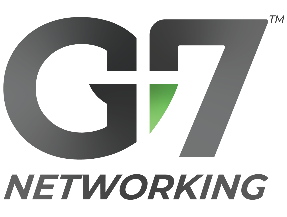 FacilitatorNotesTime FrameGeneral Description	Welcome[start]  -  [end]	(5 min)Open the meeting w/ prayerGive purpose & overview of G7① 	Gospel  -  	 (5 min)Scripture & short devotional to frame up the meeting② 	Group  -  	 (10-15 min)Recognize visitorsIntroduce yourselves w/ share something personal③ 	Grade  -  	 (10 min)Reiterate shared networking goalsReport on progressDelegate action steps for follow-up④ 	God  -  	 (5-10 min)1-3 testimonies for building faith & trust among community⑤ 	Grow  -  	 (5-10 min)Educational moment for personal, professional, and/or spiritual growth⑥ 	Get  -  	 (10-20 min)Share your business elevator pitch & ask of fellow members⑦ 	Give  -  	 (5-10 min)Briefly call out whose "Gets" you can support with referral etc.	Closing  -  	 (5 min)Announcements & remindersClose with prayer or encouragement